银行卡信息资料示范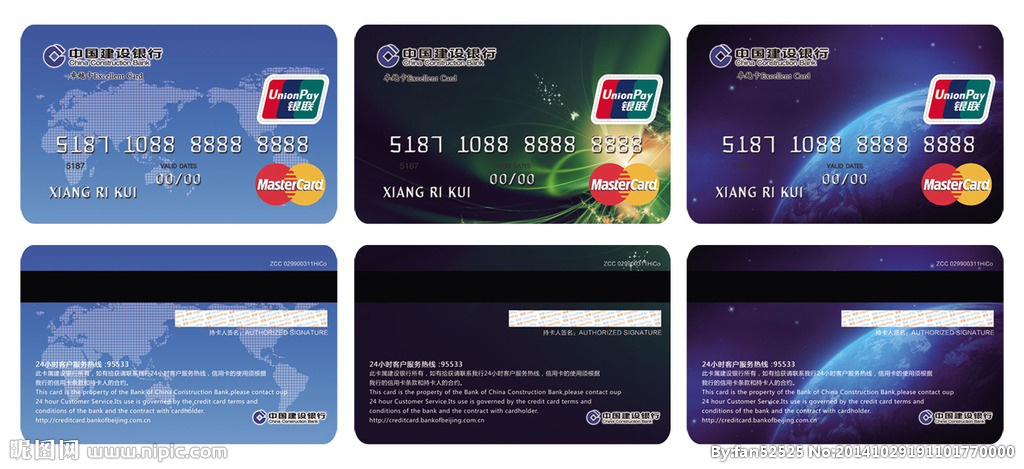 银行卡正反面复印开户行（精确到支行或营业部）户主名（必须是学生本人）卡号（注：2.3.4条信息可手写，可打印。但信息必须同一页纸上。）